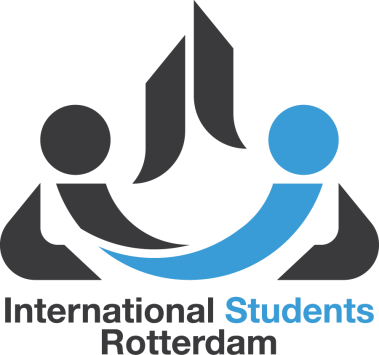 Job Application form ISR 
Please also see the next page. Thank you for your application and your interest in ISR.Please send the filled out form to recruitment@isrotterdam.com along with your CV and motivation letter.We will contact you soon!Personal informationPersonal informationNameNationalityAddressPhone numberE-mailGoogle Drive Email (Leave blank if it’s the same)Date of birthStudent NumberSchool/UniversityBachelor, Pre-master or  MasterCourse/Programme Expected year of GraduationCurrent Extracurricular ActivitiesApplication informationApplication informationPreferred positionOther positions you are interested in (in order of preference)Availability in hours per weekMinimum:
Maximum:How did you hear about ISR? In order to tick a box, double-click the box and select “checked” in the “default value” section.Are you able to take part in our General Family Meetings (GFM) that take place every last Friday of the month starting at 18:00?Until when are you willing/able to work for ISR? (Month/Year)Date of application